Žádost o podporu osobě samostatně výdělečně činnéNa žádosti uvádějte vždy pravdivé informace a vyplňujte veškeré požadované údaje (viz zvýrazněné oblasti na obr.). Žádost vyplňuje OSVČ (příp. účetní či jiná pověřená osoba) vždy až po skončení cvičení, kdy je zřejmé, že OSVČ cvičení (nebo jeho část) vykonal.Veškeré požadované údaje jsou potřebné pro výpočet podpory a zpracování Rozhodnutí o poskytnutí podpory. Výše podpory je dle § 36 odst. 1 zákona č. 45/2016 Sb. stanovena při plánovaném vojenském cvičení „ve výši dvou třetin průměrné hrubé měsíční nominální mzdy v národním hospodářství naposledy zveřejněné Českým statistickým úřadem přede dnem nástupu vojenské činné služby.“ OSVČ náleží poměrná část finanční podpory za dny, ve kterých OSVČ nepracovala z důvodu vojenského cvičení. Podle § 37 odst. 3 se částka podpory zaokrouhluje na celé koruny směrem nahoru.Příklad (viz obr.): Vojenské cvičení se konalo 18. 9. – 24. 9. 2017. OSVČ plánovala v měsíci září pracovat 25 dní. (vždy pondělí až sobota, ve státní svátek práci neplánovala). Jednotlivé dny, po které OSVČ oproti původnímu plánu nepracovala z důvodu vojenského cvičení, se vypisují do tabulky, nelze napsat pouze interval 18. 9. – 23. 9. V tomto případě se jedná o pondělí 18. 9. až sobota 23. 9. 2017. Neděle 24. 9. 2017 zde již nebude, protože na ten den nebyla plánována práce.Vždy je nutné uvádět IČ, adresu, případně doručovací adresu a dále kontakt na OSVČ nebo na osobu, která zpracovala žádost, a to pro případnou komunikaci z důvodu případného doplnění, nesrovnalosti či opravy žádosti. Nezapomeňte žádost podepsat.Pozorně čtěte poučení, které najdete na druhé straně žádosti. Bez vyplnění všech požadovaných údajů nemůže být žádost přijata ke zpracování a následnému proplacení.Obrázek: Příklad vyplněné žádosti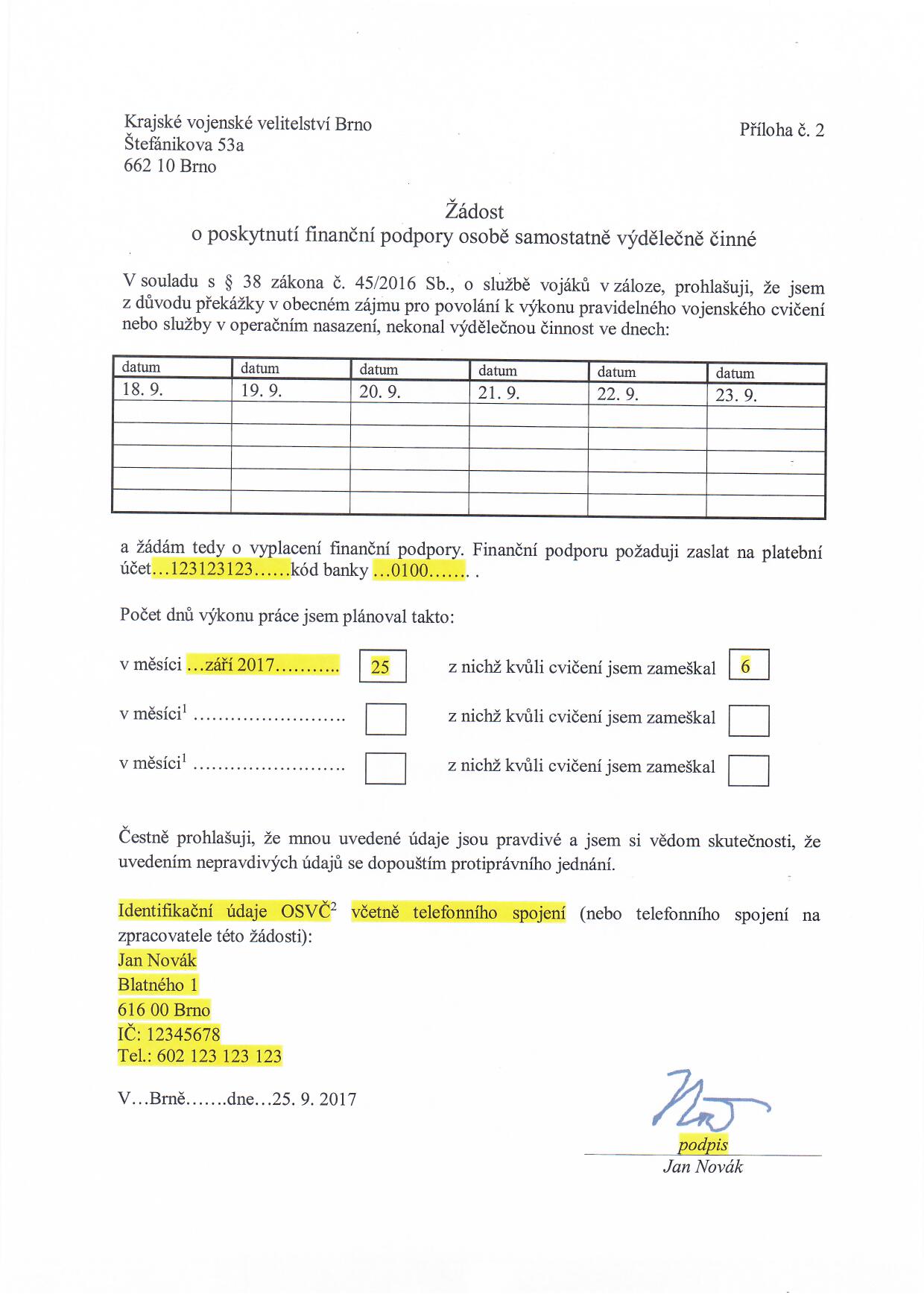 